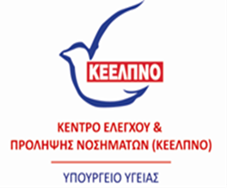 1η Δεκεμβρίου 2017- Παγκόσμια Ημέρα AIDSWAD 2017Πλατεία Αριστοτέλους, Θεσσαλονίκη 10:00 – 22:00 Πρόγραμμα εκδηλώσεων12:30 Φιλαρμονική Ορχήστρα του Δήμου Θεσ/νίκης15:00 Σχηματισμός red ribbon από εθελοντές17:30 Μουσική ομάδα Eramusicians 18:00 Η χορευτική ομάδα της κας Γκάμπυ Χρυσού18:30 Μουσική ομάδα Eramusicians18:30 Η χορευτική ομάδα “Fireworkers”19:00 Μουσικό συγκρότημα Paranaue19:30 Άναμμα κεριών (red ribbon)Στις 17:30 Φωταγώγηση του Λευκού Πύργου (red ribbon)Συνεργαζόμενοι φορείς  Χορηγοί υποστήριξης:     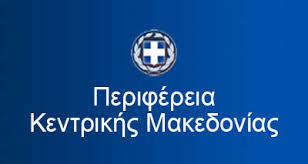 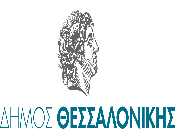 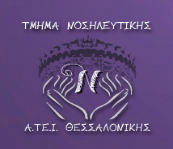 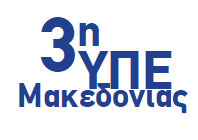 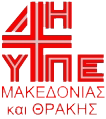 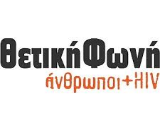 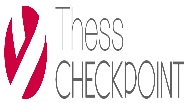 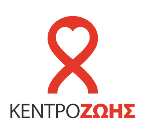 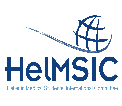 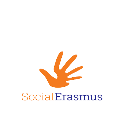 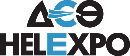 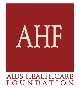 